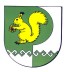  от    «  27 »   декабря     2021 г.  № 689О признании утратившим силу постановления Администрации Моркинского муниципального района от 28 мая 2021 г.  № 298Руководствуясь ст.50 Федерального закона от 11 июня 2021 № 170-ФЗ«О внесении изменений в отдельные законодательные акты Российской Федерации в связи с принятием Федерального закона «О государственном контроле (надзоре) и муниципальном контроле в Российской Федерации», Уставом Моркинского муниципального района Республики Марий Эл, Администрация Моркинского муниципального района постанавливает:Признать утратившим силу постановление Администрации Моркинского муниципального района от 28 мая 2021 г. № 298                       «Об утверждении Положения о муниципальном земельном контроле               на  территории  Моркинского муниципального района».Разместить настоящее постановление на официальном         интернет - портале Республики Марий Эл.Контроль за исполнением настоящего  постановления возложить на заместителя главы Администрации Моркинского муниципального района Тихонову А.М.            Глава Администрации Моркинского муниципального района                                             А.Н.ГолубковМОРКО МУНИЦИПАЛЬНЫЙ РАЙОН  АДМИНИСТРАЦИЙПУНЧАЛАДМИНИСТРАЦИЯМОРКИНСКОГО МУНИЦИПАЛЬНОГО  РАЙОНАПОСТАНОВЛЕНИЕ